Fecha: octubre 22Taller de electricidad y magnetismo  y revisión del compromiso “circuito en serie”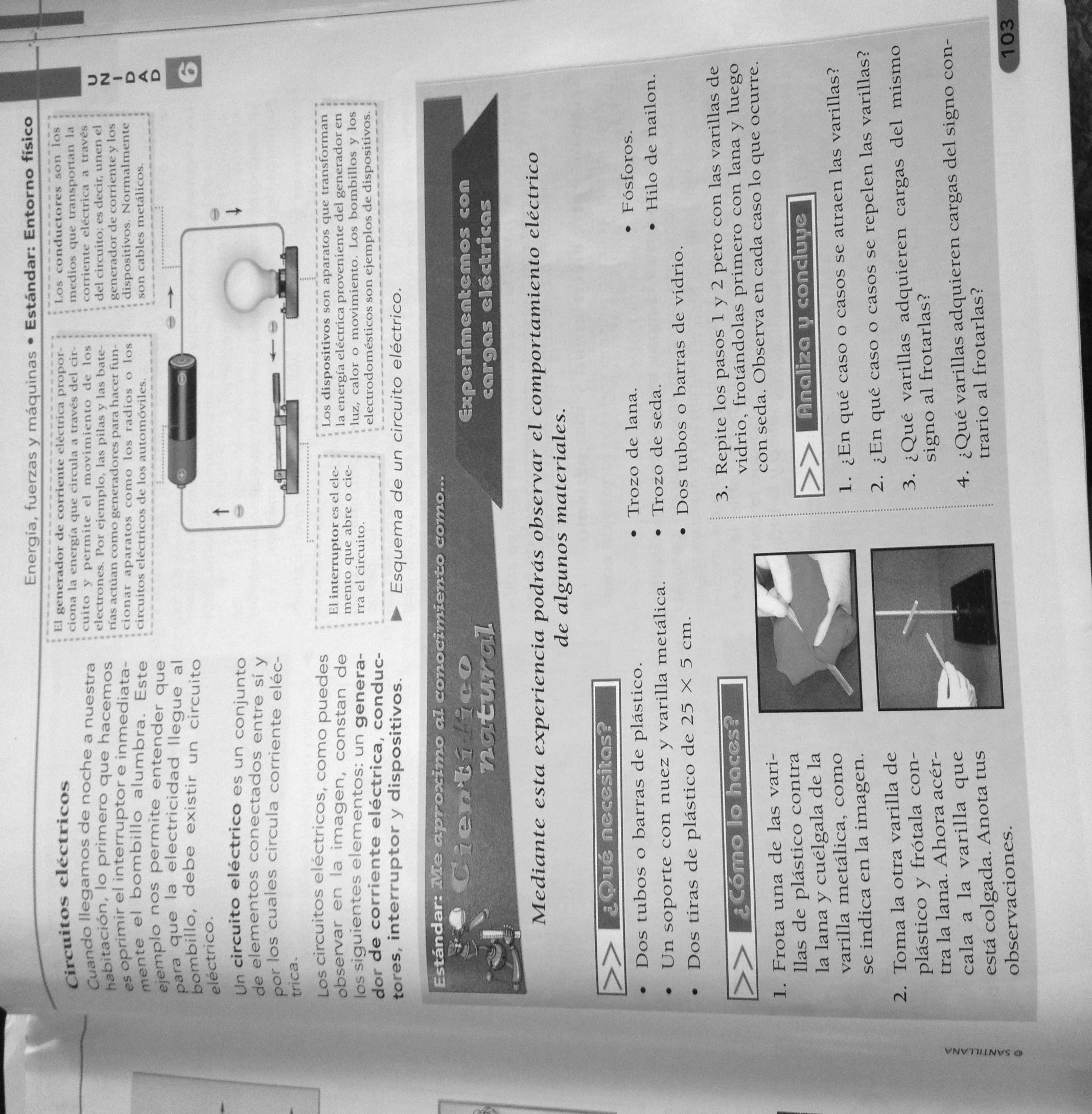 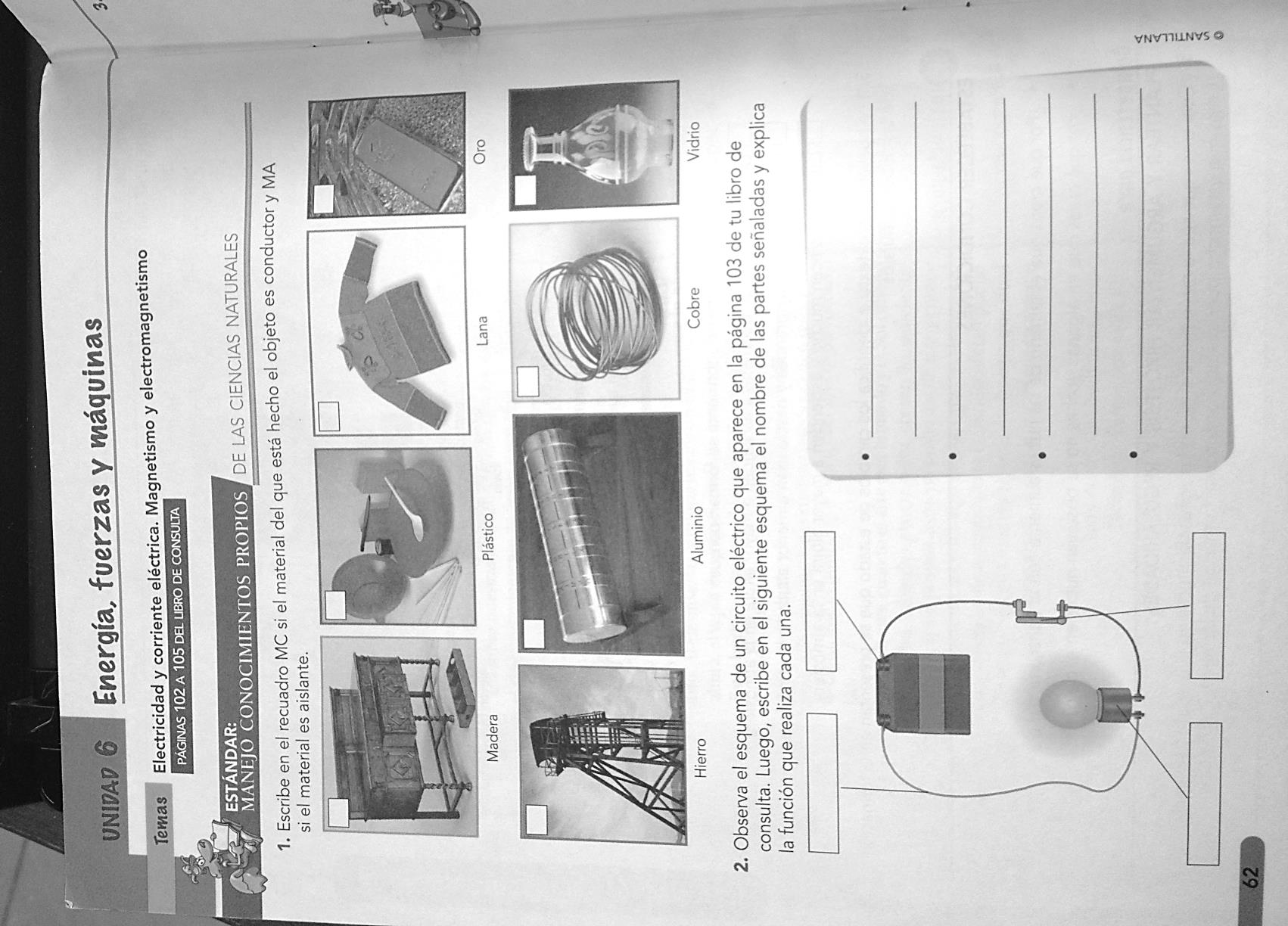 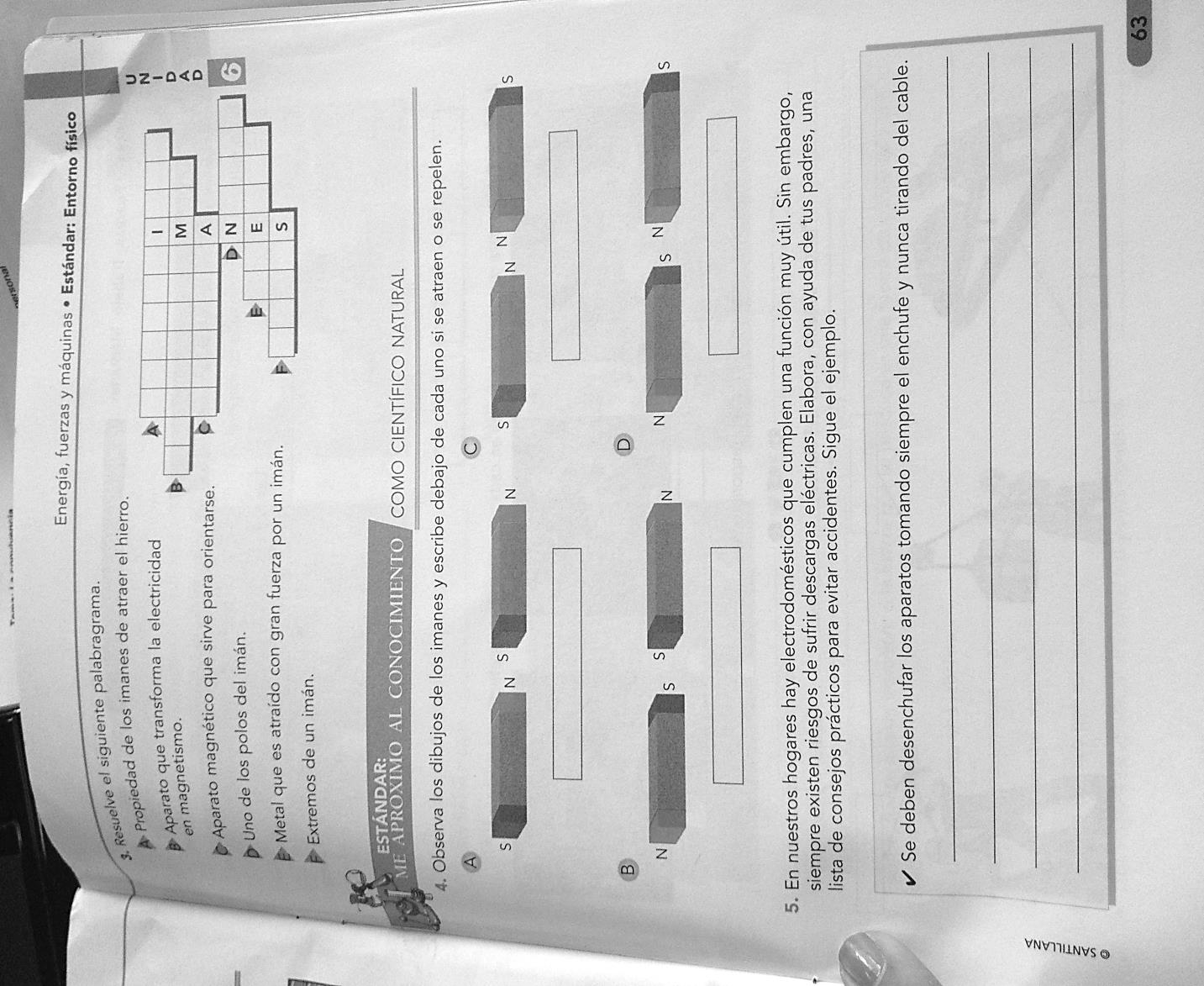 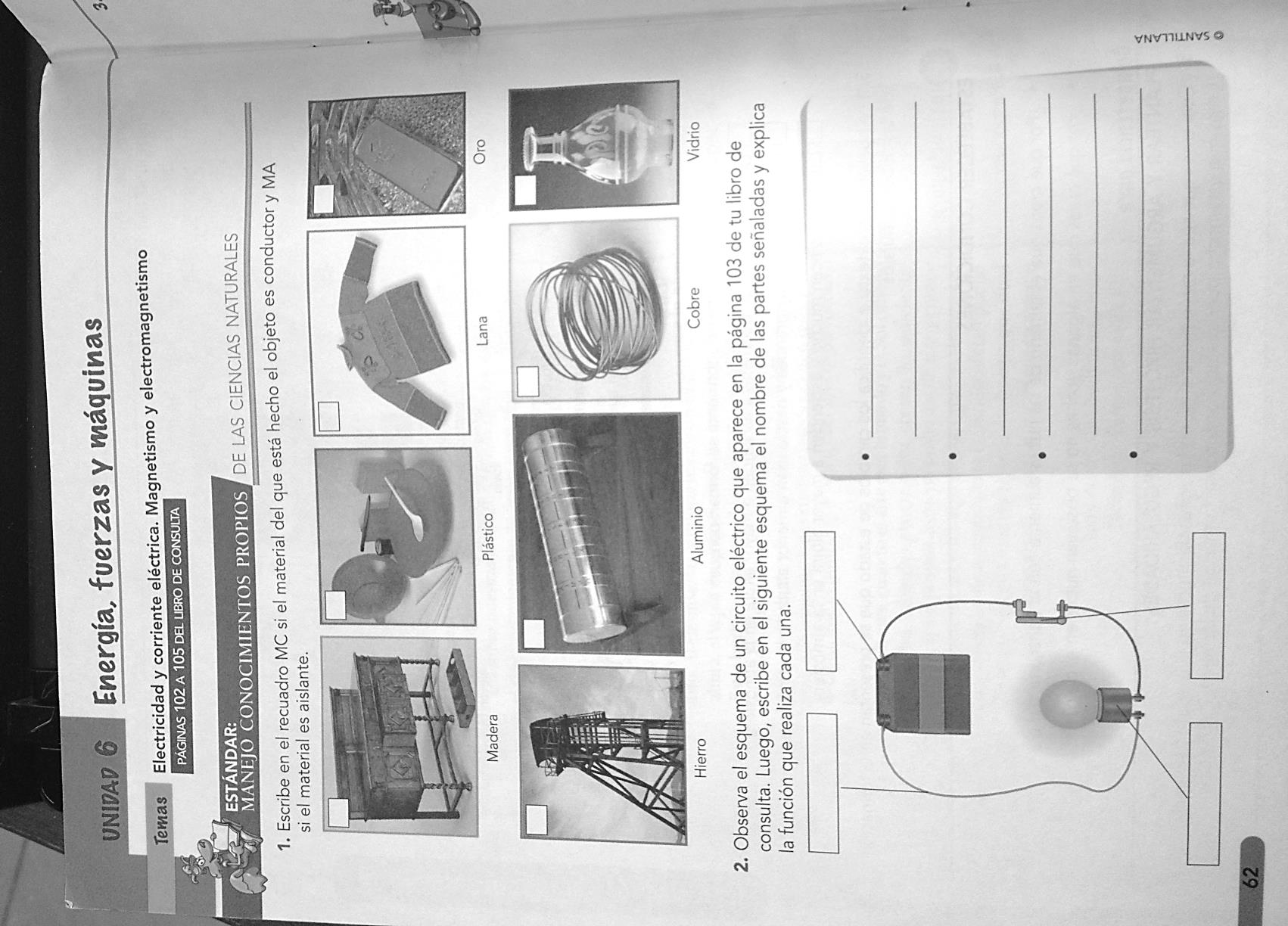 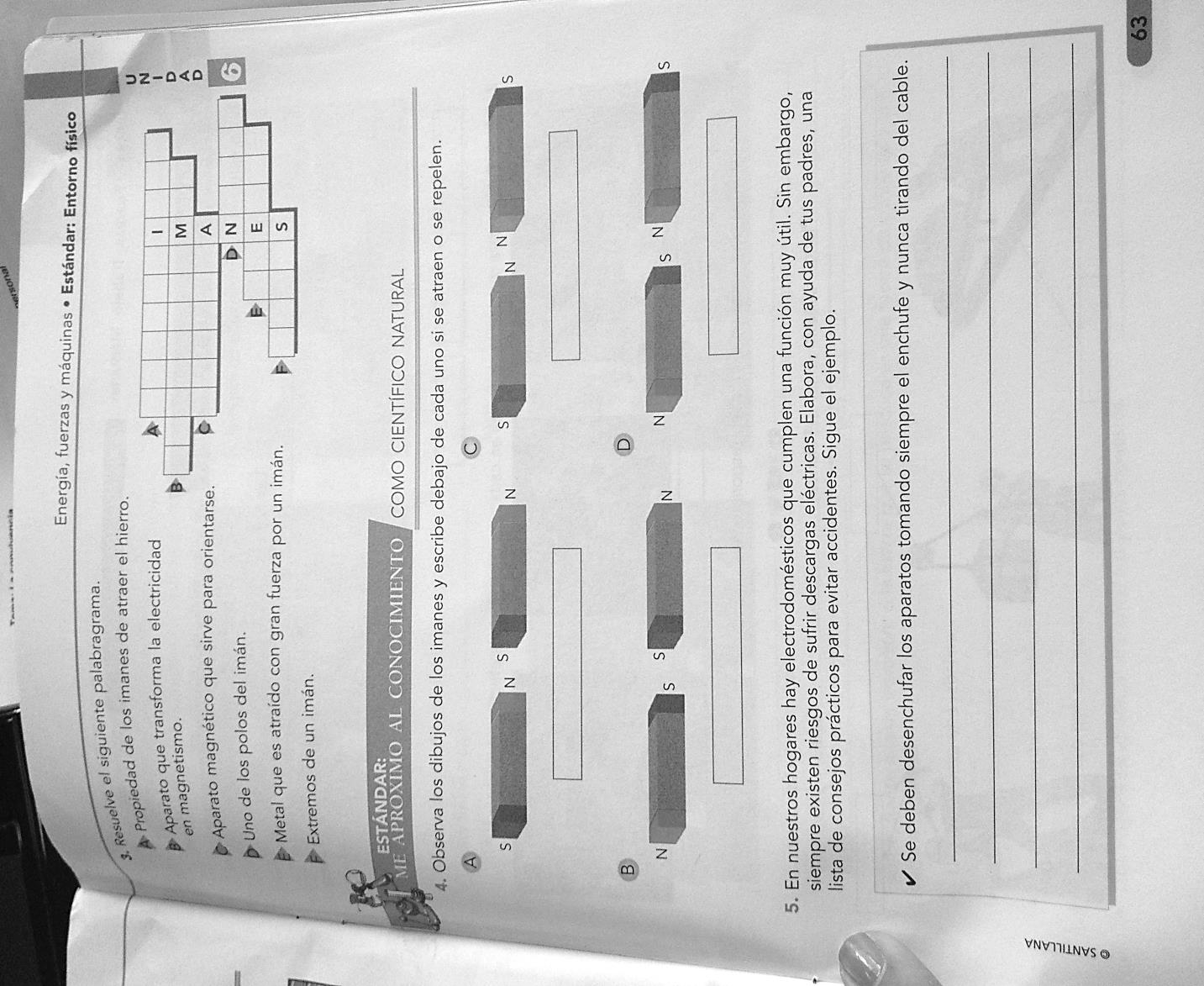 Fecha: octubre 24Compromiso: consulto y realizo un mapa conceptual sobre los temas Mareas, corrientes marinas, formas del paisaje y relieve. Pego imágenes de cada una de estas y escribo una pequeña definición de las mismas. Lo anterior lo entrego en hojas de block.Fecha: octubre 24Compromiso: consulto y realizo un mapa conceptual sobre los temas Mareas, corrientes marinas, formas del paisaje y relieve. Pego imágenes de cada una de estas y escribo una pequeña definición de las mismas. Lo anterior lo entrego en hojas de block.